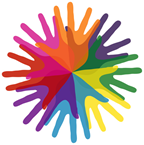                               KS3 Extended Project Registration 2017 I agree to commit time and effort to complete this project:Please hand this form in to your tutor or Mrs Cosgrove.Name: Tutor group:Areas of interest:Areas of interest:Possible questions for the project:Possible questions for the project:What are you hoping to gain from the project?What are you hoping to gain from the project?Student signature:Parent/ carer signature: